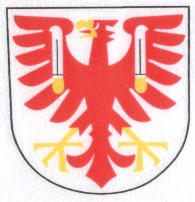 Zastupitelstvo obce Týn nad Bečvouschválilo na svém 3. zasedání dne 25.02.2019 následujícíu s n e s e n í Usnesení zastupitelstva obce je upraveno ve smyslu nařízení Evropského parlamentu a Rady EU 2016/679 o ochraně fyzických osob v souvislosti se zpracováním osobních údajů a o volném pohybu těchto údajů a o zrušení směrnice 95/46/ES a v souladu s platnou legislativou České republiky na ochranu osobních údajů (dále jen GDPR).Neupravené verze těchto dokumentů jsou uloženy k nahlédnutí oprávněným osobám podle ust. § 16 odst. 2 písm. e) zákona č. 128/2000 Sb., o obcích (obecní zřízení), ve znění pozdějších předpisů v kanceláři Obecního úřadu v Týně nad Bečvou, náves B. Smetany 68, Týn nad Bečvou.24/2019 – ZO 3Zahájení, určení zapisovatele, zvolení ověřovatelů zápisu a volba návrhové komise zasedání Zastupitelstva obce Týn nad BečvouZO Týn nad Bečvou po projednání:1. Určuje zapisovatelku:		Zdeňku Mikulíkovou2. Zvolilo ověřovatele zápisu: 	Bc. Pavla Janýšková, Ing. Aleš Kundera3. Zvolilo návrhovou komisi usnesení ZO:    předseda: 	Marek Sazima,     členové:	Bc. Roman Svoboda, Mgr. Stanislava Schotliová25/2019 – ZO 3Program 3. zasedání Zastupitelstva obce Týn nad BečvouZO Týn nad Bečvou po projednání:	1. Schvaluje program 3. zasedání Zastupitelstva obce Týn nad Bečvou.26/2019 – ZO 3Zpráva o činnosti Rady obce Týn nad Bečvou od minulého zasedání Zastupitelstva obceTýn nad BečvouZO Týn nad Bečvou po projednání: 1. Bere na vědomí zprávu o činnosti Rady obce Týn nad Bečvou od minulého      zasedání Zastupitelstva obce Týn nad Bečvou.27/2019 – ZO 3Kontrola plnění usnesení 2. zasedání Zastupitelstva obce Týn nad Bečvou ze dne 13.12.2018ZO Týn nad Bečvou po projednání: 1. Bere na vědomí kontrolu usnesení 2. zasedání Zastupitelstva obce      Týn nad Bečvou ze dne 13.12.2018.28/2019 – ZO 3Kontrola plnění usnesení ze zasedání Zastupitelstva obce Týn nad Bečvou od počátku volebního období 2018 – 2022ZO Týn nad Bečvou po projednání:      1. Bere na vědomí přednesenou zprávu o kontrole plnění usnesení ze Zastupitelstva            obce Týn nad Bečvou od počátku volebního období 2018.      2. Vypouští ze sledování splněná usnesení.29/2019 – ZO 3Kontrola plnění usnesení ze zasedání Zastupitelstva obce Týn nad Bečvou za minulé volební období 2014-2018ZO Týn nad Bečvou po projednání:1. Bere na vědomí přednesenou zprávu o kontrole plnění usnesení Zastupitelstva       obce od počátku roku 2018.             2. Vypouští ze sledování tato svá usnesení: 289–301/2018.30/2019 – ZO 3„Určený zastupitel“ na projednávání územních plánů a jeho změnZO Týn nad Bečvou po projednání:1. Schvaluje jako určeného zastupitele na projednávání územních plánů a jeho změn       Ing. Antonína Ryšánka - starostu obce.31/2019 – ZO 3Programové prohlášení Rady obce Týn nad Bečvou na léta 2018 - 2022ZO Týn nad Bečvou po projednání:1.  Bere na vědomí Programové prohlášení Rady obce Týn nad Bečvou     na léta 2018 – 2022.32/2019 – ZO 3Plán hlavních úkolů, oprav a investičních akcí v obci na rok 2019ZO Týn nad Bečvou po projednání:Schvaluje  Plán hlavních úkolů, oprav a investičních akcí v obci na rok 2019.33/2019 – ZO 3Podání žádosti o dotaci na projekt „Obnova oplocení hřbitova v Týně nad Bečvou“ZO Týn nad Bečvou po projednání:1. Schvaluje podání žádosti o dotaci na projekt „Obnova oplocení      hřbitova v Týně nad Bečvou“ do podprogramu MMR ČR Podpora obnovy a      rozvoje venkova 2019, DT G) Obnova drobných sakrálních staveb a hřbitovů.	2. Pověřuje starostu obce podáním žádosti.T.28.2.201934/2019 – ZO 3Vyhlášení záměru na odkup budovy TS PR 3316 dle návrhu kupní smlouvy číslo IE-12-8002721 KSK/2002/2019 Týn nad Bečvou Pod skalou a pozemku parc. č. 383/2ZO Týn nad Bečvou po projednání:návrhu kupní smlouvy číslo IE-12-8002721 KSK/2002/2019 na odkup budovyTS PR 3316 Týn nad Bečvou Pod skalou a pozemku parc. č. 383/2.               1. Schvaluje vyhlášení záměru na prodej budovy trafostanice – budovy bez      č.p./č.e. na p.č. st. 383/2 a pozemku p.č. 383/2.              2. Ukládá starostovi obce vyhlásit záměr na odkup budovy trafostanice - budovy      bez č.p./č.e. na p.č. st. 383/2 a pozemku p.č. 383/2.T.15.3.201935/2019 – ZO 3Vyhlášení záměru na směnu části pozemků p.č. 1284/16 a p.č. 1093/10 ve vlastnictví obce za část pozemků p.č. 143 a p.č. 915 vše v k.ú. Týn nad BečvouZO Týn nad Bečvou po projednání: 	1. Schvaluje vyhlášení záměru na směnu části pozemků p.č. 1284/16 a p.č.                  1093/10 ve vlastnictví obce za část pozemků p.č. 143 a p.č. 915 vše v k.ú.                  Týn nad Bečvou.2. Ukládá starostovi obce vyhlásit záměr na směnu části pozemků p.č. 1284/16     a p.č. 1093/10 ve vlastnictví obce za část pozemků p.č. 143 a p.č. 915 vše v k.ú.                  Týn nad Bečvou. T.15.3.201936/2019 – ZO 3Zpráva o provedené inventarizaci majetku obce Týn nad Bečvou k 31.12.2018ZO Týn nad Bečvou po projednání:1. Bere na vědomí  Zprávu o provedené inventarizaci majetku obce Týn nad Bečvou        k 31.12.2018.      .……………..……………….…….					 	    …..………………………….      Ing. Antonín Ryšánek v.r.  		                                              Marek Sazima v.r.                starosta obce					                   místostarosta obce